ESCUELA DE DOCTORADO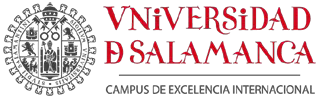 EDIFICIO MULTIUSOS I+D+I C/ ESPEJO Nº 2 – 1ª PLANTA. 37007 SALAMANCAdoctorado.usal.esREQUEST FOR EQUIVALENCE TO THE ACADEMIC LEVEL OF DOCTORPersonal details of the applicant:Surnames:		 Name:		 National ID/Passport:  	Place and date of birth:  		  Nationality:  	Address for notification purposes:Street/Av/Square and number:  			  City/Town:	Province:  	Postal code:	 Country:  	Telephone:	e-mail:  	The named person applies for the equivalence to the academic level of doctor (Royal Decree 967/2014 of 21 November) of the degree of	, awarded by the University/Higher Education Institution of (Name, place and country) ______________________________________________________________________________________In 	, on 	   	  	Signed:  	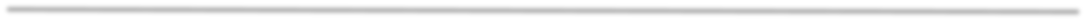 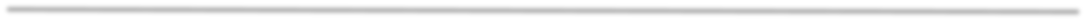 Documents accompanying the request:Certified copy of national ID or passport Certified copy of Doctor’s DegreeCertificate of the grade achieved and the members that made up the boardCopy of the doctoral thesis, approved by the home university Explanatory thesis statementAcademic certification of the studies leading to the achievement of the degree of DoctorProof of payment of the feesTranslation of documentation, where appropriateThe documents are to be authenticated diplomatically or, where appropriate, by the Hague Convention apostille. Pursuant to the provisions on the submission of certified copies, the legalization or apostille should appear on the original document prior to making the copy that is to be certified. This requirement shall not apply to documents issued by the authorities of European Union member states or signatories of the European Economic Area Agreement.RECTOR OF THE UNIVERSITY OF SALAMANCA